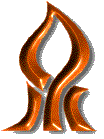 אוניברסיטת בן-גוריון בנגבהפקולטה למדעי הרוח והחברההמחלקה לפוליטיקה וממשל  2016-17שם הקורס:  קונפליקטים אתניים וטריטוריאלים במזרח התיכון וצפון אפריקה  סמינריום א' 14.00-16.00 ד': 10:00-12:00מס' קורס: 138-1-0086שם המרצה: ד"ר מנצור נסאסרה דוא"ל: mansor@bgu.ac.ilשעת קבלה: יום ד', 13:30-14:30, חדר 655     בבניין 72דרישות הקורס והרכב הציוןיעדי הוראה פרשיות לימודיםחלק ראשון: היבטים תיאורטיים וחקר סכסוכים  אתניים וטריטוריאלים  1-הקדמה, פרספקטיבות היסטוריות לקונפליקטים במזרח התיכון וצפון אפריקה *Mirjam E. Sørli, Nils Petter Gleditsch, Håvard Strand, (2005). “Why Is There so Much Conflict in the Middle East?” in The Journal of Conflict Resolution, Vol. 49, No. 1, pp. 141-165.2- חקר סכסוכים, היבטים תיאורטיים *O. Ramsbotham, T. Woodhouse and H. Miall (2005). Contemporary Conflict Resolution (2nd ed.). (Cambridge: Polity Press). pp. 3-34. 3- בין קונפליקט לשלום *O. Ramsbotham, T. Woodhouse and H. Miall (2005). Contemporary Conflict Resolution (2nd ed.).pp. 35-93 4- גישות בתחום קונפליקטים אתניים וטריטוריאלים *Yiftachel, O. 2009, Ethnic Conflict, pp. 1-7  מעוז זאב. 2000. "מגמות היסטוריות בקונפליקטים בינלאומיים 1816-1992," פוליטיקה, 6, 9-27. *5- שחקנים לא מדינתיים ובינלאומיים וקונפיליקטים *Mats Berdal, 2008. ‘The UN Peacebuilding Commission: The Rise and the Fall of a Good Idea’, In Pugh, Cooper and Tuner, Whose Peace?, pp. 356-372. 6- טרנספורמציה ופיוס בסכסוכים בינלאומיים ואזוריים *לואיס קריסברג, פעולות התפייסות בזירה הפנימית ובזירה הבינלאומית", פוליטיקה, 9 (2002), עמ' 35-58 אמל ג'מאל, "הכרה הדדית, פיוס וטרנספורמציה של סכסוכים: היבטים תיאורטיים", סוציולוגיה ישראלית, ג\2, 2001, עמ' 313-341 Kelman Herbert. The Interactive Problem Solving Approach. 7- מה עושים במצבי פוסט- קונפליקטים?  *Chandler, D. 2008. ‘Post Conflict State Building: Governance Without Government’, In Pugh, Cooper and Tuner, Whose Peace?, pp. 337-355.חלק שני: סכסוכים טריטוריאליים, מדינות המפרץ וסהרה המערבית כמקרה בוחן 8-הסכסוך בין קטר –בחרין ותפקידו של בית הדין הבינלאומי לצדק *Michel Agier, 2016. Borderland. pp.1-12  *Deborah J. Gerner and Omur Yilmaz (2004). “A Question of Sovereignty: Bahrain, Qatar, and the International Court of Justice”. 9- הקונפליקט הטריטוריאלי בין ערב הסעודית ואיחוד האמירויות *Noura S. Al Mazrouei, 2014. "Abu Dhabi-Saudi Territorial Negotiations (1970-71): And the End of Britain’s Dominance in the Gulf". Asian Culture and History, Vol 7, No 1, pp.141-155. 10- הקונפליקט הטריטוריאלי המתמשך בסוגיית סהרה המערבית: הפוליסריו, מרוקו ואלג'יריה *Jacob Mundy and Stephan Zunes (2015). Moroccan Settlers in Western Sahara: Colonialists or Fifth Column, ed. Oded Haklain and Neophytos Loizides, Settlers in Contested Lands: Territorial Disputes and Ethnic Conflict, pp. 40-75Theofilopoulou, A. (2006). "The United Nations and Western Sahara: A Never-ending Affair." Available on http://www.usip.org/files/resources/sr166.pdf11. המלחמה הקרה בין סעודיה ואיראן: תימן כמוקד סכסוך אזורי*Peter Salisbury, 2015. "Yemen and the Saudi- Iranian 'Cold War'". Middle East and North Africa Programme, Chatham House, pp. 1-15. 12-עיראק וכווית 1991: קונפליקט טריטוריאלי או שליטה במשאבים כלכליים? *Dorinda G. Dallmeyer (1991). The Kuwait Crisis: Sanctions, Negotiations, and the Decision to Go to War.13- הליגה הערבית וארגון אופ''ק: דיפלומטיה וניהול סכסוכים אזורייםMarco Pinfari, 2009. "Nothing but Failure? The Arab League and the Gulf Cooperation Council as Mediators in Middle Eastern Conflicts". Crisis States Research Centre, Working Paper no. 45- Regional and Global Axes of Conflict. Pp. 1-24. חלק שלישי: היבטים בסכסוכים היסטוריים  ואתניים, סוריה, לבנון, עיראק ותורכיה  14-הצרפתים בסוריה ולבנון: היבטים בהיסטוריה של הסכסוך האתני *Daniel Neep, 2012, Occupying Syria under the French Mandate: Insurgency, Space and State Formation. Cambridge University Press, pp. 20-3815- לבנון העות'מאנית ושורשי הסכסוך האתני    *Ussama Makdisi, 2000. The Culture of Sectarianism: Community, History, and Violence in Nineteenth-Century Ottoman Lebanon, University of California Press, pp. 1-50*אורן יפתחאל, 1988. מדינה, מרחב ויחסים אתניים: לבנון, קפריסין וישראל. מחקרים בגיאוגרפיה של ארץ ישראל, חוברת ט''ו. עמ' 76-104.16-לבנון ומלחמת האזרחים, מקונפליקט אתני לבינלאומי*Yair Evron, 1987. War and Intervention in Lebanon: The Israeli Syrian Deterrence Dialogue, Routledge Revival, pp. 60-104*Sami A. Ofeish, 1999. "Lebanon’s Second Republic: Secular Talk, Sectarian Application", Arab Studies Quarterly, Vol 21, No 1, pp. 97-100. 17-היבטים היסטוריים של הקונפליקט האתני בעיראק *Khalil Osman. Sectarianism in Iraq: The Making of the State and Nation since 1920, Routledge, pp. 49-59& 79-91.18-הפלישה ב 2003 וצמיחת פעולות הגרילה בעיראק*Ahmed S. Hashim, Insurgency and Counter-Insurgency in Iraq (London: Hurst & Co, 2006),pp.271-344.Patrick Porter, 2009. Military Orientalism: Eastern War through Western Eyes (London: Hurst & Co, pp.55-84.19- נאו-ליברליזם ובניית עיראק אחרי 2003*Eric Herring, 2008 ‘Neoliberalism Versus Peace Building in Iraq’, In Pugh, Cooper and Tuner, Whose Peace?, pp. 47-64.  Curtis H. Martin (2005). “Going to the United Nations: George W. Bush and Iraq”. חלק רביעי: האביב הערבי והקונפליקט המתמשך  במזרח התיכון וצפון אפריקה...  20-האביב הערבי והתנגדות לא אלימה: נפילתם של ממשלים במזרח התיכון וצפון אפריקה והדרך לדמוקרטיזציה?  *Larbi Sadiki and Amor Boubakri, 2014. "Political Organization in the Middle East and North Africa". Taiwan Journal of Democracy, Volume 10, No. 1, pp. 79-103Charless Tripp, 2013. The Power and the People: Paths of Resistance in the Middle East. Cambridge University Press, pp. 71-116. 21-סוריה והאביב הערבי: מלחמת אזרחים או מאבק אתני? *Rana Khalaf, 2015. "Governance without Government in Syria: Civil Society and State Building during Conflict", Syria Stuides. Vol 7, No 3, 2015.  22- מיעוטים במשבר, כורדים בסוריה ,תורכיה ועיראק *Kerim Yildiz (2005). The Kurds in Turkey: EU Accession and Human Rights. (London & Ann Arbor: Pluto Press), pp. 104- 117.* Denise Natali (2015). Settlers and State Building: The Kirkuk Case, pp. 114 23-האביב של טוניסיה ומצרים *Corinna Mullin, 2014. Tunisian Revolution and the International-Domestic Nexus. In, Larbi Sadiki, Routledge Handbook for the Arab Spring, Courtesy of Routledge, pp.89-104 24- האו"ם וההתערבות ההומניטרית והצבאית בלוב*Mehrdad Payandeh, 2012. "The United Nations, Military Intervention, and Regime Change in Libya". Virginia Journal of International Law, Vol 52, No 2, pp. 355-402. 25- משבר בינלאומי בסוגיית הפליטים העיראקים והסורים *Layla Saleh, 2015. 'A Process of Perpetual ‘Uncovering’: The Syrian Thawrah in Its Fourth Year', In Larbi Sadiki, Routledge Handbook of the Arab Sprirng, Rethinking Democratization, Routledge, pp. 172-185. *Sarah Kenyon Lischer, 2008. "Security and Displacement in Iraq: Responding to the Forced Migration Crisis". International Security, Vol. 33, No. 2, Pages 95-11926- סיכום: מפה חדשה של קונפליקטים במזרח התיכון וצפון אפריקה? ניתוח ופרספקטיבות השוואתיות 